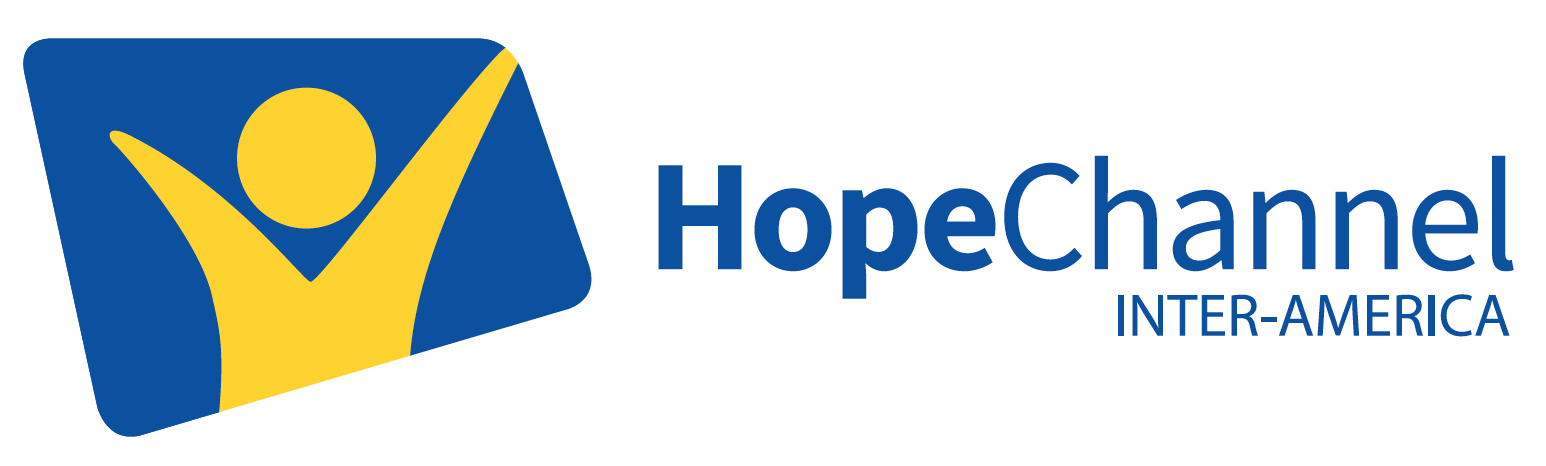 SOLICITUD DE EMISIÓN / CONTENIDO TELEVISIVOUnión Solicitante:Unión Solicitante:Unión Solicitante:Unión Solicitante:Nombre de la Serie:Nombre de la Serie:Nombre de la Serie:Nombre de la Serie:Temporada No.:Temporada No.:Númerode episodios,intermedios o spots:TIPO DE CONTENIDO A EMITIR (Seleccione una opción de acuerdo al tiempo de los episodios):TIPO DE CONTENIDO A EMITIR (Seleccione una opción de acuerdo al tiempo de los episodios):TIPO DE CONTENIDO A EMITIR (Seleccione una opción de acuerdo al tiempo de los episodios):TIPO DE CONTENIDO A EMITIR (Seleccione una opción de acuerdo al tiempo de los episodios):TIPO DE CONTENIDO A EMITIR (Seleccione una opción de acuerdo al tiempo de los episodios):TIPO DE CONTENIDO A EMITIR (Seleccione una opción de acuerdo al tiempo de los episodios):TIPO DE CONTENIDO A EMITIR (Seleccione una opción de acuerdo al tiempo de los episodios):Programa Televisivo  ☐ 24:00 ☐ 28:00 ☐ 57:00Serie formato corto☐ 10:00 ☐ 14:00Intermedios ☐ 01:30 ☐ 02:00 ☐ 03:00Intermedios ☐ 01:30 ☐ 02:00 ☐ 03:00Intermedios ☐ 01:30 ☐ 02:00 ☐ 03:00Promocionales y spots:☐00:15 ☐ 00:20 ☐ 00:30 ☐ 00:60Promocionales y spots:☐00:15 ☐ 00:20 ☐ 00:30 ☐ 00:60Sinopsis:Sinopsis:Sinopsis:Sinopsis:Sinopsis:Sinopsis:Sinopsis:Categoría:☐ Espiritual  ☐ Cultural ☐ Familiar ☐ Informativo ☐ Infantil ☐ Otro (Especifica):Categoría:☐ Espiritual  ☐ Cultural ☐ Familiar ☐ Informativo ☐ Infantil ☐ Otro (Especifica):Categoría:☐ Espiritual  ☐ Cultural ☐ Familiar ☐ Informativo ☐ Infantil ☐ Otro (Especifica):Categoría:☐ Espiritual  ☐ Cultural ☐ Familiar ☐ Informativo ☐ Infantil ☐ Otro (Especifica):Categoría:☐ Espiritual  ☐ Cultural ☐ Familiar ☐ Informativo ☐ Infantil ☐ Otro (Especifica):Categoría:☐ Espiritual  ☐ Cultural ☐ Familiar ☐ Informativo ☐ Infantil ☐ Otro (Especifica):Categoría:☐ Espiritual  ☐ Cultural ☐ Familiar ☐ Informativo ☐ Infantil ☐ Otro (Especifica):Por este medio la Unión____ reconoce y aceptaQUE cada uno de los programas de la serie representan a la Iglesia Adventista del Séptimo Día, y por lo tanto han sido elaborados sin contradecir las doctrinas fundamentales de la iglesia.QUE la Unión es el único propietario y autor del material descrito anteriormente y/o que tiene todo el derecho y la autorización para compartirlo con la red de Hope Channel Inter-America sin ninguna obligación con ningún tercero. Esto incluye el uso de imágenes, música y la autorización de las personas que participan en cada uno de los programas o episodios de la serie .QUE Hope Channel Inter-America puede utilizar en su programación y por diferentes medios cualquier parte del material enviado. Hope Channel Inter-America también podrá compartirlo con la red global de canales de Hope Channel Inc. para su emisión en canales miembros de la red en diferentes países del mundo.Por este medio la Unión____ reconoce y aceptaQUE cada uno de los programas de la serie representan a la Iglesia Adventista del Séptimo Día, y por lo tanto han sido elaborados sin contradecir las doctrinas fundamentales de la iglesia.QUE la Unión es el único propietario y autor del material descrito anteriormente y/o que tiene todo el derecho y la autorización para compartirlo con la red de Hope Channel Inter-America sin ninguna obligación con ningún tercero. Esto incluye el uso de imágenes, música y la autorización de las personas que participan en cada uno de los programas o episodios de la serie .QUE Hope Channel Inter-America puede utilizar en su programación y por diferentes medios cualquier parte del material enviado. Hope Channel Inter-America también podrá compartirlo con la red global de canales de Hope Channel Inc. para su emisión en canales miembros de la red en diferentes países del mundo.Por este medio la Unión____ reconoce y aceptaQUE cada uno de los programas de la serie representan a la Iglesia Adventista del Séptimo Día, y por lo tanto han sido elaborados sin contradecir las doctrinas fundamentales de la iglesia.QUE la Unión es el único propietario y autor del material descrito anteriormente y/o que tiene todo el derecho y la autorización para compartirlo con la red de Hope Channel Inter-America sin ninguna obligación con ningún tercero. Esto incluye el uso de imágenes, música y la autorización de las personas que participan en cada uno de los programas o episodios de la serie .QUE Hope Channel Inter-America puede utilizar en su programación y por diferentes medios cualquier parte del material enviado. Hope Channel Inter-America también podrá compartirlo con la red global de canales de Hope Channel Inc. para su emisión en canales miembros de la red en diferentes países del mundo.Por este medio la Unión____ reconoce y aceptaQUE cada uno de los programas de la serie representan a la Iglesia Adventista del Séptimo Día, y por lo tanto han sido elaborados sin contradecir las doctrinas fundamentales de la iglesia.QUE la Unión es el único propietario y autor del material descrito anteriormente y/o que tiene todo el derecho y la autorización para compartirlo con la red de Hope Channel Inter-America sin ninguna obligación con ningún tercero. Esto incluye el uso de imágenes, música y la autorización de las personas que participan en cada uno de los programas o episodios de la serie .QUE Hope Channel Inter-America puede utilizar en su programación y por diferentes medios cualquier parte del material enviado. Hope Channel Inter-America también podrá compartirlo con la red global de canales de Hope Channel Inc. para su emisión en canales miembros de la red en diferentes países del mundo.Por este medio la Unión____ reconoce y aceptaQUE cada uno de los programas de la serie representan a la Iglesia Adventista del Séptimo Día, y por lo tanto han sido elaborados sin contradecir las doctrinas fundamentales de la iglesia.QUE la Unión es el único propietario y autor del material descrito anteriormente y/o que tiene todo el derecho y la autorización para compartirlo con la red de Hope Channel Inter-America sin ninguna obligación con ningún tercero. Esto incluye el uso de imágenes, música y la autorización de las personas que participan en cada uno de los programas o episodios de la serie .QUE Hope Channel Inter-America puede utilizar en su programación y por diferentes medios cualquier parte del material enviado. Hope Channel Inter-America también podrá compartirlo con la red global de canales de Hope Channel Inc. para su emisión en canales miembros de la red en diferentes países del mundo.Por este medio la Unión____ reconoce y aceptaQUE cada uno de los programas de la serie representan a la Iglesia Adventista del Séptimo Día, y por lo tanto han sido elaborados sin contradecir las doctrinas fundamentales de la iglesia.QUE la Unión es el único propietario y autor del material descrito anteriormente y/o que tiene todo el derecho y la autorización para compartirlo con la red de Hope Channel Inter-America sin ninguna obligación con ningún tercero. Esto incluye el uso de imágenes, música y la autorización de las personas que participan en cada uno de los programas o episodios de la serie .QUE Hope Channel Inter-America puede utilizar en su programación y por diferentes medios cualquier parte del material enviado. Hope Channel Inter-America también podrá compartirlo con la red global de canales de Hope Channel Inc. para su emisión en canales miembros de la red en diferentes países del mundo.Por este medio la Unión____ reconoce y aceptaQUE cada uno de los programas de la serie representan a la Iglesia Adventista del Séptimo Día, y por lo tanto han sido elaborados sin contradecir las doctrinas fundamentales de la iglesia.QUE la Unión es el único propietario y autor del material descrito anteriormente y/o que tiene todo el derecho y la autorización para compartirlo con la red de Hope Channel Inter-America sin ninguna obligación con ningún tercero. Esto incluye el uso de imágenes, música y la autorización de las personas que participan en cada uno de los programas o episodios de la serie .QUE Hope Channel Inter-America puede utilizar en su programación y por diferentes medios cualquier parte del material enviado. Hope Channel Inter-America también podrá compartirlo con la red global de canales de Hope Channel Inc. para su emisión en canales miembros de la red en diferentes países del mundo.Coordinador Hope Channel Inter-America en la Unión:Coordinador Hope Channel Inter-America en la Unión:Coordinador Hope Channel Inter-America en la Unión:Coordinador Hope Channel Inter-America en la Unión:Coordinador Hope Channel Inter-America en la Unión:Coordinador Hope Channel Inter-America en la Unión:Coordinador Hope Channel Inter-America en la Unión:Fecha de envío:Fecha de envío:Fecha de envío:Fecha de AprobaciónFecha de AprobaciónFecha de AprobaciónFecha de AprobaciónVoto de la junta de la UniónVoto de la junta de la UniónVoto de la junta de la UniónAutorización de la junta de Hope Channel Inter-AmericaAutorización de la junta de Hope Channel Inter-AmericaAutorización de la junta de Hope Channel Inter-AmericaAutorización de la junta de Hope Channel Inter-America